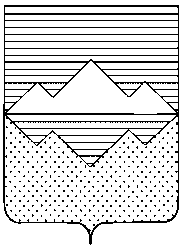 СОБРАНИЕ ДЕПУТАТОВСАТКИНСКОГО МУНИЦИПАЛЬНОГО РАЙОНАЧЕЛЯБИНСКОЙ ОБЛАСТИРЕШЕНИЕот 14 ноября 2019 года № 530/67 г. СаткаО принятии Порядка предоставления межбюджетных трансфертов из районного бюджета бюджетам городских и сельских поселений Саткинского муниципального района в новой редакцииВ соответствии со статьями 9 и 142.4 Бюджетного кодекса Российской Федерации, в целях регулирования межбюджетных отношений в части, касающейся предоставления межбюджетных трансфертов из бюджета Саткинского муниципального района бюджетам городских и сельских поселений Саткинского района, руководствуясь Уставом Саткинского муниципального района,СОБРАНИЕ ДЕПУТАТОВ САТКИНСКОГО МУНИЦИПАЛЬНОГО РАЙОНА РЕШАЕТ:Принять Порядок предоставления межбюджетных трансфертов из районного бюджета бюджетам городских и сельских поселений Саткинского муниципального района в новой редакции, согласно приложению.Настоящее решение вступает в силу с момента подписания и применяется к правоотношениям, возникающим при составлении районного бюджета, начиная с бюджета на 2020 год и на плановый период 2021 и 2022 годов.Признать утратившим силу:- решение Собрания депутатов Саткинского муниципального района от 27.12.2017 № 276/35 «Об утверждении Порядка предоставления межбюджетных трансфертов из районного бюджета бюджетам городских и сельских поселений Саткинского муниципального района»; - решение Собрания депутатов Саткинского муниципального района от 31.10.2018 №364/47 «О внесении изменений в приложение решения Собрания депутатов Саткинского муниципального района от 27.12.2017 №276/35 «О принятии Порядка предоставления межбюджетных трансфертов из районного бюджета бюджетам городских и сельских поселений Саткинского муниципального района».Контроль за исполнением настоящего решения возложить на комиссию по финансам, бюджету и экономической политике (председатель Витьшев А.А.).Приложение к решению Собрания депутатов Саткинского муниципального района от __________________2019 года №_____Порядокпредоставления межбюджетных трансфертов из районного бюджета бюджетам городских и сельских поселений Саткинского муниципального района в новой редакцииОбщие положенияНастоящий порядок разработан в соответствии с Бюджетным кодексом Российской Федерации, законом Челябинской области «О межбюджетных отношениях в Челябинской области», и регулирует отношения по предоставлению межбюджетных трансфертов из районного бюджета бюджетам городских и сельских поселений Саткинского муниципального района за счет собственных средств районного бюджета и средств областного бюджета.Межбюджетные трансферты из районного бюджета предоставляются в форме:дотаций; субвенций;субсидий;иных межбюджетных трансфертов.Межбюджетные трансферты из районного бюджета бюджетам городских, сельских поселений (за исключением межбюджетных трансфертов на осуществление части полномочий по решению вопросов местного значения в соответствии с заключенными соглашениями) предоставляются при соблюдении органами местного самоуправления городских, сельских поселений условий, установленных соглашениями о предоставлении межбюджетных трансфертов.Межбюджетные трансферты (за исключением субвенций) из районного бюджета бюджетам городских, сельских поселений, которые предоставляются за счет бюджета субъекта Челябинской области, в том числе субвенций, предоставляемых районному бюджету на осуществление полномочий органов государственной власти Челябинской области по расчету и предоставлению дотаций бюджетам городских, сельских поселений, предоставляются при условии соблюдения соответствующими органами местного самоуправления городских, сельских поселений основных ограничений, предусмотренных статьей 136 Бюджетного кодекса Российской Федерации.Цели, порядок и условия предоставления межбюджетных трансфертов из районного бюджета, источником финансового обеспечения которых являются субсидии, субвенции и иные межбюджетные трансферты, имеющие целевое назначение, из бюджета Челябинской области, устанавливаются законами и (или) иными нормативными правовыми актами Челябинской области и (или) муниципальными правовыми актами Собрания депутатов Саткинского муниципального района.II. Дотации на выравнивание бюджетной обеспеченности поселенийВ районном бюджете предусматриваются дотации на выравнивание бюджетной обеспеченности поселений, входящих в состав Саткинского муниципального района.Дотации на выравнивание бюджетной обеспеченности поселений формируются в районном бюджете за счет:собственных доходов и источников финансирования дефицита районного бюджета;субвенции из областного бюджета для предоставления дотаций бюджетам городских, сельских поселений, входящих в состав Саткинского муниципального района.Общий объем и распределение между муниципальными образованиями дотаций на выравнивание бюджетной обеспеченности городских и сельских поселений утверждается решением Собрания депутатов Саткинского муниципального района о районном бюджете на очередной финансовый год и плановый период. Допускается утверждение на плановый период не распределенного между городскими, сельскими поселениями общего объема дотаций на выравнивание бюджетной обеспеченности из районного бюджета не более 20 процентов общего объема указанных дотаций, утвержденного на первый год планового периода, и не более 20 процентов общего объема указанных дотаций, утвержденного на второй год планового периода.Определение общего объема и распределение между городскими и сельскими поселениями дотации на выравнивание бюджетной обеспеченности поселений осуществляется в соответствии с порядком, утвержденным законом Челябинской области о межбюджетных отношениях.Финансовое управление администрации Саткинского муниципального района заключает с главами муниципальных образований городских и сельских поселений, входящих в состав Саткинского муниципального района, получающих дотации на выравнивание бюджетной обеспеченности поселений из районного бюджета, соглашения, которыми предусматриваются меры по социально-экономическому развитию и оздоровлению муниципальных финансов городских и сельских поселений.Порядок, сроки заключения соглашений и требования к соглашениям, которые указаны в настоящем пункте, устанавливаются муниципальными правовыми актами Администрации Саткинского муниципального района.III. Субвенции на реализацию государственных полномочийБюджетам городских, сельских поселений, входящих в состав Саткинского муниципального района, из районного бюджета межбюджетные трансферты в целях финансового обеспечения расходных обязательств муниципальных образований, возникающих при выполнении полномочий Российской Федерации, Челябинской области, переданных для осуществления органам местного самоуправления в установленном порядке, предоставляются в форме субвенций.Субвенции бюджетам поселений из районного бюджета формируются в районном бюджете за счет субвенций районному бюджету из бюджета Челябинской области на осуществление органами местного самоуправления отдельных полномочий федеральных органов государственной власти, органов государственной власти Челябинской области.Распределение субвенций бюджетам городских и сельских поселений из районного бюджета, предоставляемых за счет субвенций районному бюджету из бюджета Челябинской области, осуществляется в соответствии с методиками, утвержденными нормативными правовыми актами Челябинской области.Распределение субвенций бюджетам городских и сельских поселений из районного бюджета утверждается решением о районном бюджете на очередной финансовый год и плановый период по каждому городскому, сельскому поселения и виду субвенции.IV. Субсидии бюджетам городских и сельских поселенийСубсидии бюджетам городских и сельских поселений, входящих в состав Саткинского муниципального района, предоставляются в целях софинансирования расходных обязательств, возникающих при выполнении полномочий органов местного самоуправления городских и сельских поселений по решению вопросов местного значения.Распределение субсидий бюджетам городских и сельских поселений, полученных районным бюджетом из бюджета Челябинской области, осуществляется в соответствии с методиками, утвержденными нормативными правовыми актами Челябинской области.Отраслевой орган местного самоуправления Саткинского муниципального района (наиболее значимое муниципальное учреждение Саткинского муниципального района по отраслевой принадлежности), являющееся администратором субсидии, полученной из бюджета Челябинской области, (далее – главный администратор средств Саткинского муниципального района) вправе распределять и перераспределять, за исключением случаев конкретизации мероприятия в государственной программе Челябинской области, бюджетные ассигнования на предоставление субсидий бюджетам городских и сельских поселений в соответствии с утвержденными методиками расчета указанных субсидий в случаях предоставления целевых межбюджетных трансфертов из федерального, областного бюджетов, изменения заявок и (или) показателей, используемых в методиках при распределении субсидий, и (или) невыполнения муниципальными образованиями условий предоставления субсидий.В случае конкретизации мероприятия в государственной программе Челябинской области главный администратор средств Саткинского муниципального района перераспределяет бюджетные ассигнования после согласования перераспределения с курирующим данное мероприятие Министерством Челябинской области.Объем субсидии бюджетам городских и сельских поселений из районного бюджета, утверждается решением о районном бюджете на очередной финансовый год и плановый период отдельно по каждой субсидии.Цели и условия предоставления и расходования субсидий местным бюджетам из районного бюджета, критерии отбора городских и сельских поселений для предоставления субсидий и их распределение между городскими и сельскими поселениями устанавливаются решением о районном бюджете или муниципальными правовыми актами Администрации Саткинского муниципального района. Городские и сельские поселения, получатели субсидий, обязаны обеспечивать соблюдение условий предоставления субсидий из районного бюджета, установленных муниципальными правовыми актами Администрации Саткинского муниципального района, и представлять отчетность об исполнении условий предоставления субсидий главным администраторам средств Саткинского муниципального района в срок и по формам, установленным муниципальными правовыми актами Администрации Саткинского муниципального района.V. Иные межбюджетные трансферты бюджетам городских и сельских поселенийИные межбюджетные трансферты из районного бюджета бюджетам городских и сельских поселений предоставляются в следующих случаях:на осуществление части полномочий по решению вопросов местного значения муниципального района при их передаче на уровень поселений в соответствии с заключенными соглашениями;в целях софинансирования, в том числе в полном объеме расходных обязательств, возникших при выполнении полномочий органов местного самоуправления поселений по вопросам местного значения поселений, в том числе направленных на достижение результата национального федерального и (или) регионального проекта;направления целевых иных межбюджетных трансфертов, полученных из областного бюджета для предоставления их бюджетам поселений, в порядке, утвержденном органом власти другого уровня;на исполнение судебных актов по обращению взыскания на средства бюджетов городских и сельских поселений.Предоставление иных межбюджетных трансфертов из районного бюджета бюджетам поселений осуществляется за счет собственных доходов и источников финансирования дефицита районного бюджета, а также за счет средств других бюджетов бюджетной системы Российской Федерации, предоставленных на эти цели.Иные межбюджетные трансферты, передаваемые из районного бюджета бюджетам поселений, за счет собственных доходов и источников финансирования дефицита районного бюджета, предоставляются исходя из возможностей доходной части районного бюджета.Предоставление иных межбюджетных трансфертов бюджетам поселений на цели, определенные настоящим порядком, осуществляется в пределах бюджетных ассигнований, предусмотренных в решении о районном бюджете на соответствующий финансовый год и плановый период.В районном бюджете, исходя из возможностей доходной части районного бюджета, предусматривается нераспределенный резерв для предоставления бюджетам городских и сельских поселений иных межбюджетных трансфертов в случаях, указанных в пункте 20 настоящего порядка.Распределение иных межбюджетных трансфертов утверждается решением о районном бюджете на очередной финансовый год и плановый период, либо распоряжением Администрации Саткинского муниципального района, с последующим внесением изменений в решение о районном бюджете на очередной финансовый год и плановый период.Предоставление иных межбюджетных трансфертов осуществляется на основании распоряжения Администрации Саткинского муниципального района или распределения, утвержденного решением о районном бюджете на очередной финансовый год и плановый период и в соответствии с соглашением, заключаемым главным администратором бюджетных средств Саткинского муниципального района и Администрацией городского (сельского) поселения.Предоставление иных межбюджетных трансфертов бюджету поселения в случаях, предусмотренных пунктом 20 настоящего Порядка, из резерва, сформированного в соответствии с пунктом 24 настоящего порядка, осуществляется в следующем порядке:Для рассмотрения вопроса о предоставлении иных межбюджетных трансфертов Администрация городского (сельского) поселения направляет главному администратору средств Саткинского муниципального района мотивированное обращение о выделении финансовых средств с указанием цели, на которую предполагается их использовать, и расчетов, подтверждающих запрашиваемую сумму (далее – обращение).Главный администратор средств Саткинского муниципального района обобщает все поступившие обращения от Администраций городских (сельских) поселений и направляет на рассмотрение Главе Саткинского муниципального района.Глава Саткинского муниципального района определяет общий объем на реализацию расходных обязательств исходя из возможностей доходной части районного бюджета.Распределение общего объема иных межбюджетных трансфертов на реализацию расходных обязательств, согласованного Главой Саткинского муниципального района, между бюджетами городских и сельских поселений, производится в соответствии с методикой, утвержденной главным администратором средств Саткинского муниципального района.Главный администратор средств Саткинского муниципального района подготавливает обращение о внесении изменений в решение о районном бюджета или распоряжение Администрации Саткинского муниципального района о выделении отдельному городскому (сельскому) поселению иных межбюджетных трансфертов на финансирование или софинансирование его расходных обязательств.Соглашение о предоставлении иных межбюджетных трансфертов должно содержать следующие основные положения: целевое назначение иных межбюджетных трансфертов; условия предоставления и расходования иных межбюджетных трансфертов; объем иных межбюджетных трансфертов; порядок перечисления иных межбюджетных трансфертов;сроки предоставления иных межбюджетных трансфертов; порядок осуществления контроля за выполнением условий, установленных при предоставлении иных межбюджетных трансфертов;сроки и порядок предоставлении отчетности об использовании иных межбюджетных трансфертов; порядок возврата остатка иных межбюджетных трансфертов, не использованных в текущем финансовом году; ответственность сторон за нарушение условий, установленных при предоставлении иных межбюджетных трансфертов.основные положения, указанные в соглашении, заключенном между Администрацией Саткинского муниципального района и органом исполнительной власти Челябинской области (при предоставлении иных межбюджетных трансфертов бюджетам поселений в случаях, предусмотренных пунктом 20 настоящего порядка).VI. Контроль за использованием межбюджетных трансфертовКонтроль за использованием целевых межбюджетных трансфертов, предоставленных поселениям, осуществляется путем представления главному распорядителю бюджетных средств Саткинского муниципального района отчетов об использовании финансовых средств. Целевые межбюджетные трансферты, полученные на цели, определенные настоящим Порядком, но не использованные в текущем финансовом году, подлежат возврату в районный бюджет в порядке и сроки, установленные решением о районном бюджете на соответствующий финансовый год и плановый период. В случае несвоевременного возврата неиспользованного остатка, а также использования межбюджетных трансфертов не по целевому назначению соответствующие средства взыскиваются в районный бюджет в порядке и сроки, установленные Порядком взыскания в доход районного бюджета неиспользованных остатков межбюджетных трансфертов, полученных в форме субсидий, субвенций и иных межбюджетных трансфертов, имеющих целевое назначение, предоставленных из районного бюджета.Органы местного самоуправления поселений за нецелевое использование межбюджетных трансфертов несут ответственность в соответствии с законодательством Российской Федерации.Глава Саткинского муниципального районаА.А. Глазков